Муниципальное бюджетное общеобразовательное учреждение  «Лицей №8» им.М-С.И.Умахановаг.Махачкала Республика ДагестанОтчетоб участии в ежегодной Всероссийской программе «Дни финансовой грамотности для детей и молодежи» учителями истории и обществознания и учащимися  МБОУ «Лицей №8» за 2017- 2018 гг.8 сентября 2017 года учащиеся 9-11 классов  МБОУ «Лицей №8» приняли участие в мероприятии, посвященной  «Дню финансовой грамотности в учебных заведениях». Мероприятие прошло дистанционно в формате интерактивных вебинаров. Учащиеся прослушали лекции по следующим темам: «Что значит быть финансово грамотным», «Личный финансовый план», «Кредитная история возможности и риски». В ходе мероприятия учащиеся задавали интересующие их вопросы и поблагодарили лекторов за насыщенные познавательные лекции.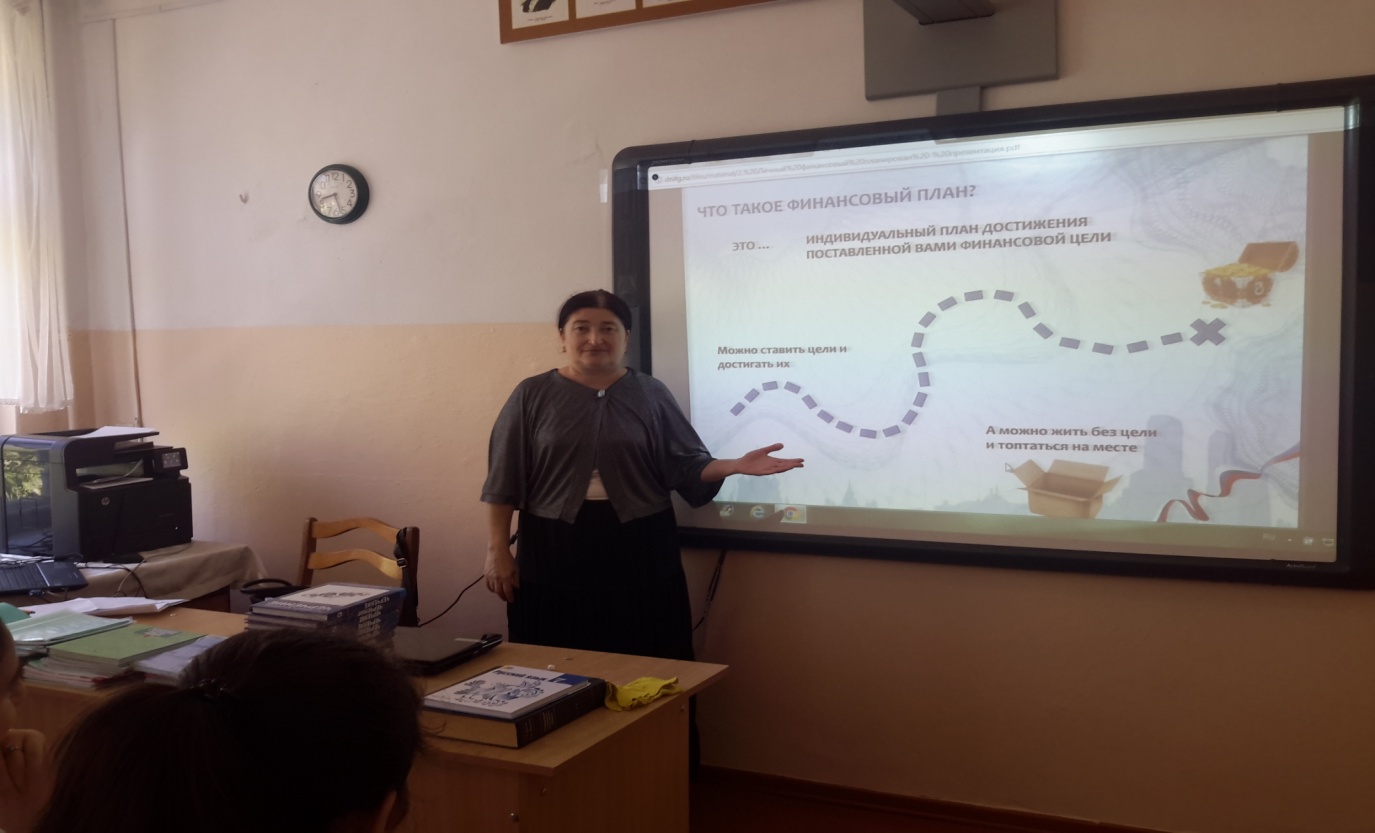 Активное участие при организации мероприятия приняли учителя обществознания Гасанова С.Г., Атавова П.Ш. и зам директора по  информационной части  Малиотаки С.Г..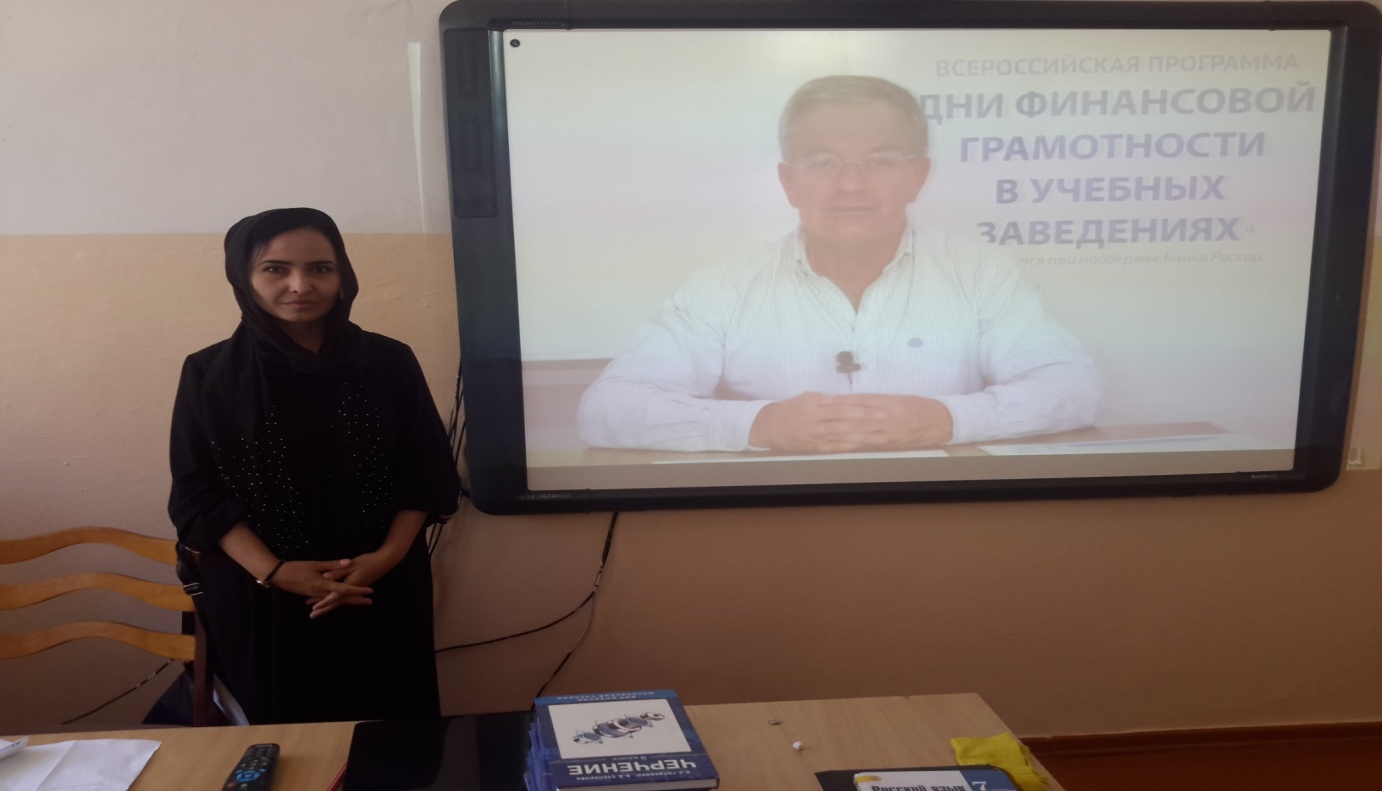 Всего лекции прослушали 105 учащихся.Учителями истории и обществознания были организованы онлайн-уроки по графику представленной ниже (таблица №1) таблица №122  декабря 2017г. в МБОУ «Лицей №8» состоялась встреча учащимися 10-х классов с представителем Национального банка Республики Дагестан Джабраиловой  Хадижат Расуловной. Заведующая сектором сводного экономического отделения НБ РД Джабраилова Хадижат Расуловна  провела беседу на тему «С деньгами на «ТЫ»  и как быть финансово грамотным». В ходе беседы она  объяснила учащимися, как можно рационально тратить свою заработную плату  и  правильно составить личный финансовый план, как избежать долгов и быть финансово независимыми. Беседа сопровождалась компьютерной презентацией и в ходе беседы учащиеся задавали интересующие их вопросы. Встреча была организована под руководством зам. директора по научной части  Хаджимурадовой Маккой Ахмедовной и учителем истории и обществознания Гасановой Сиядат Гаджиевной.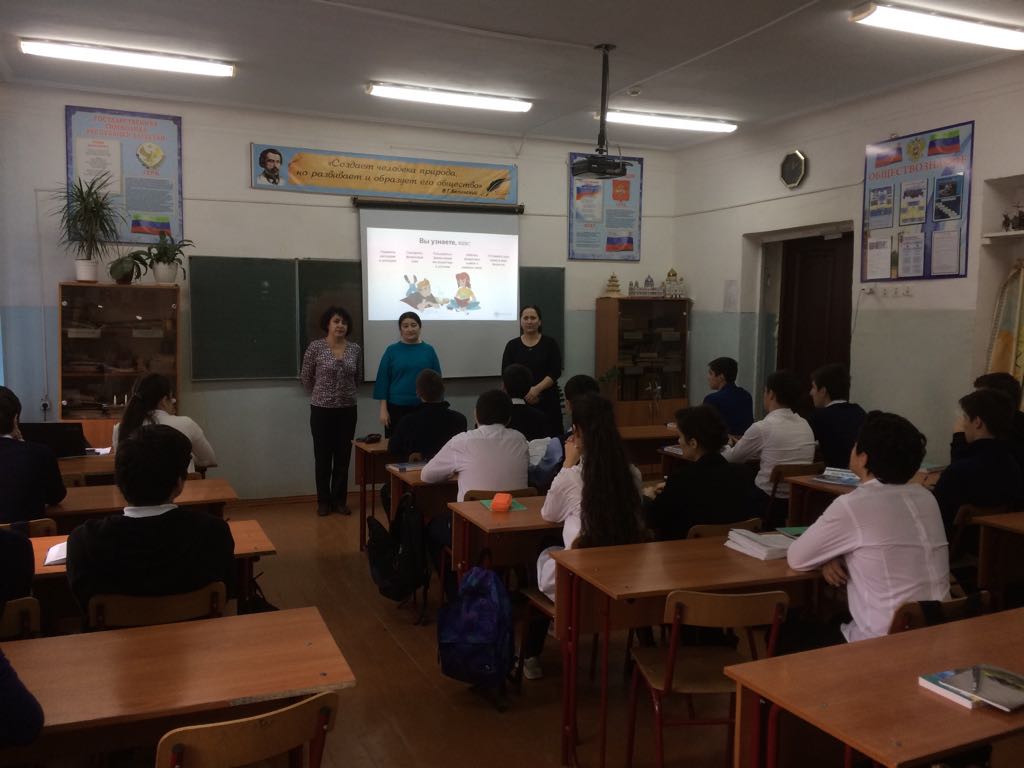 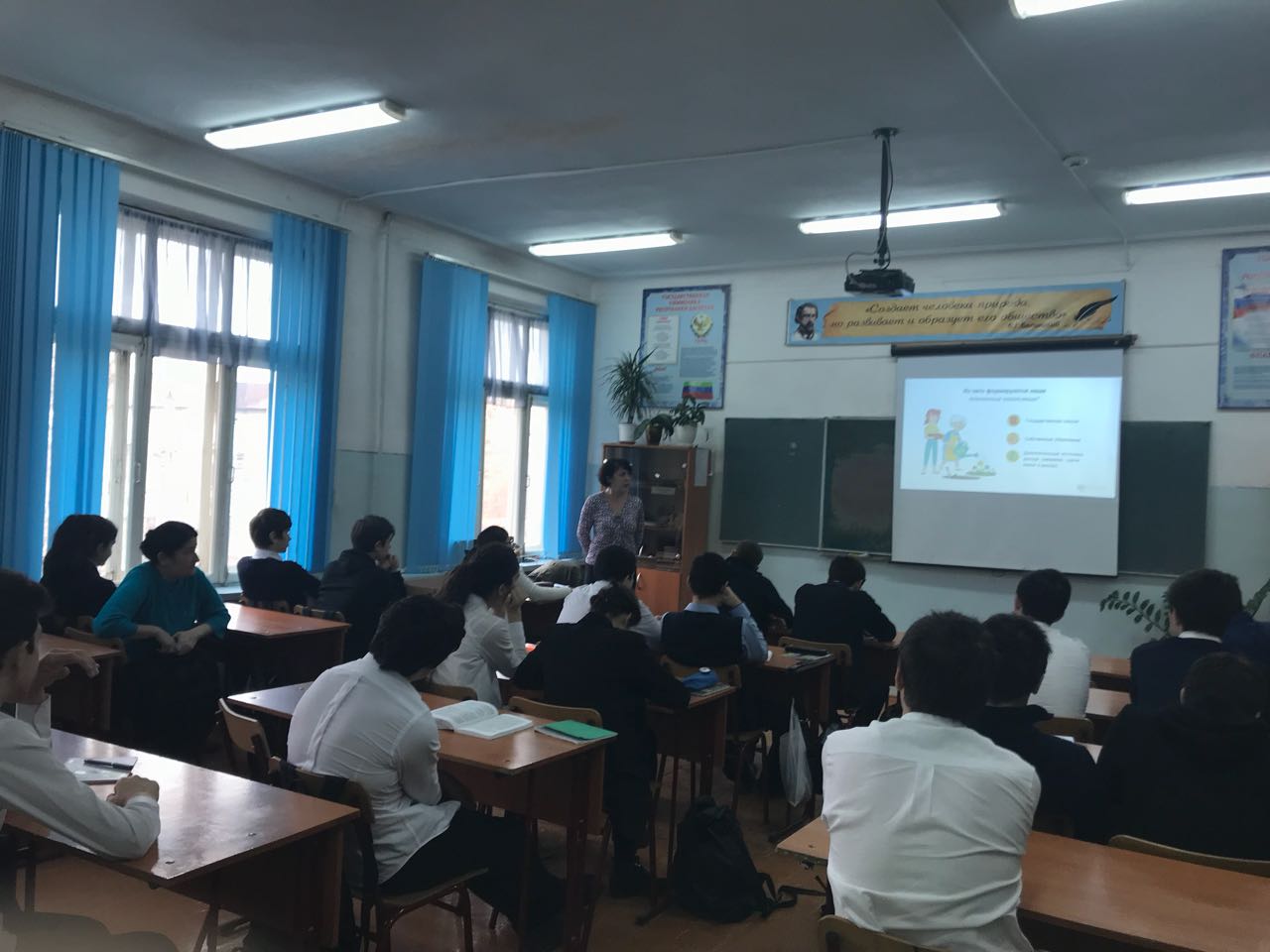 В апреле 2018г. учащиеся 9-11 классов  МБОУ «Лицей №8» так же принимали участие в мероприятиях, посвященной  «Дню финансовой грамотности в учебных заведениях». Мероприятия проходили  дистанционно в формате интерактивных вебинаров. Учащиеся прослушали лекции по следующим темам: «Вклады: как сохранить и приумножить», «Все о будущей пенсии : для учебы и жизни», «Пять простых правил, чтобы не иметь проблем с долгами». Всего лекции прослушали  92  учащихся.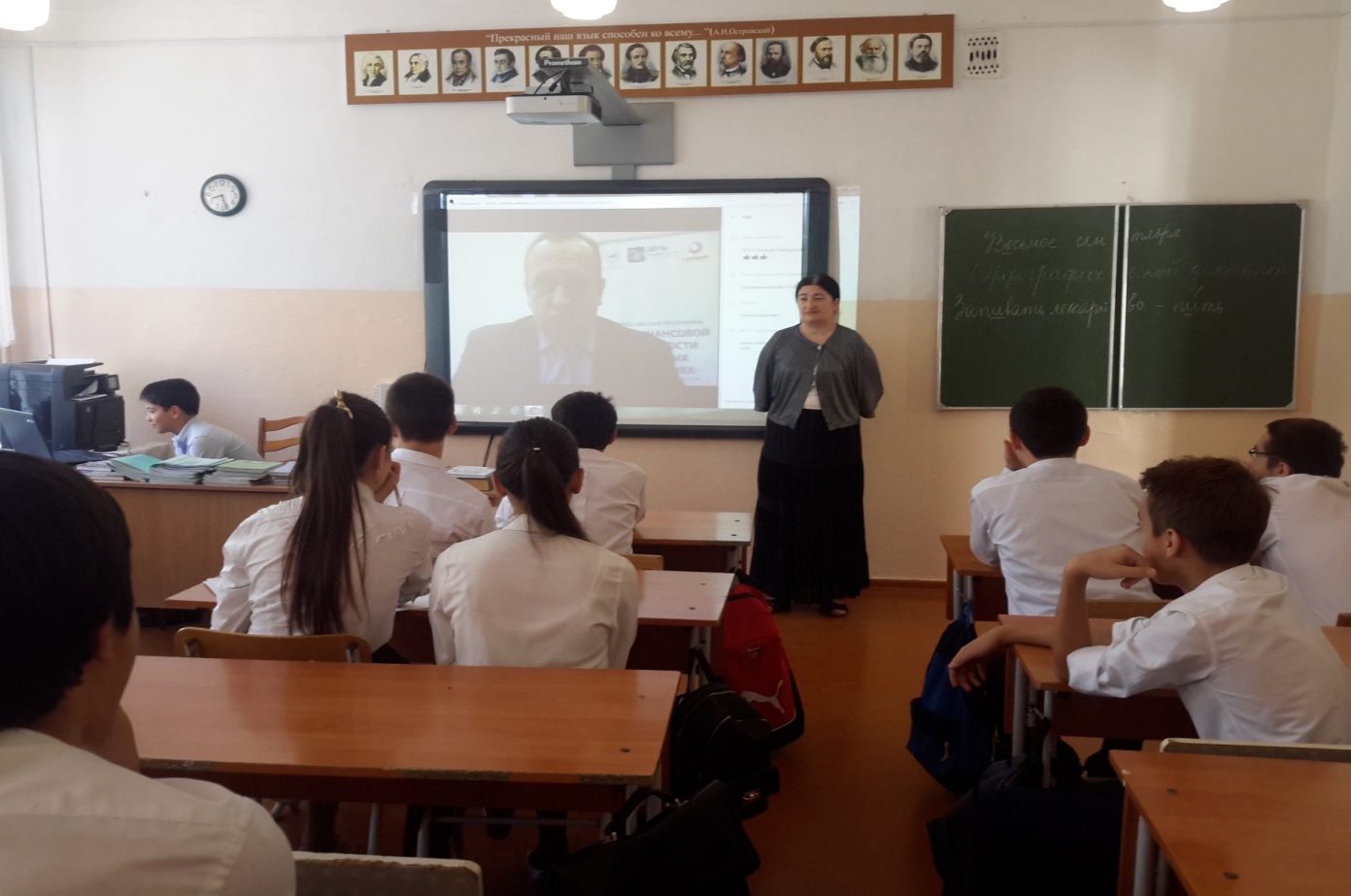 После каждой лекции, по желанию учащихся, учителями обществознания были проведены обобщающие беседы по финансовой грамотности. Учеников интересовали вопросы касающиеся банковских вкладов, кредитных карт, видов страхований… . 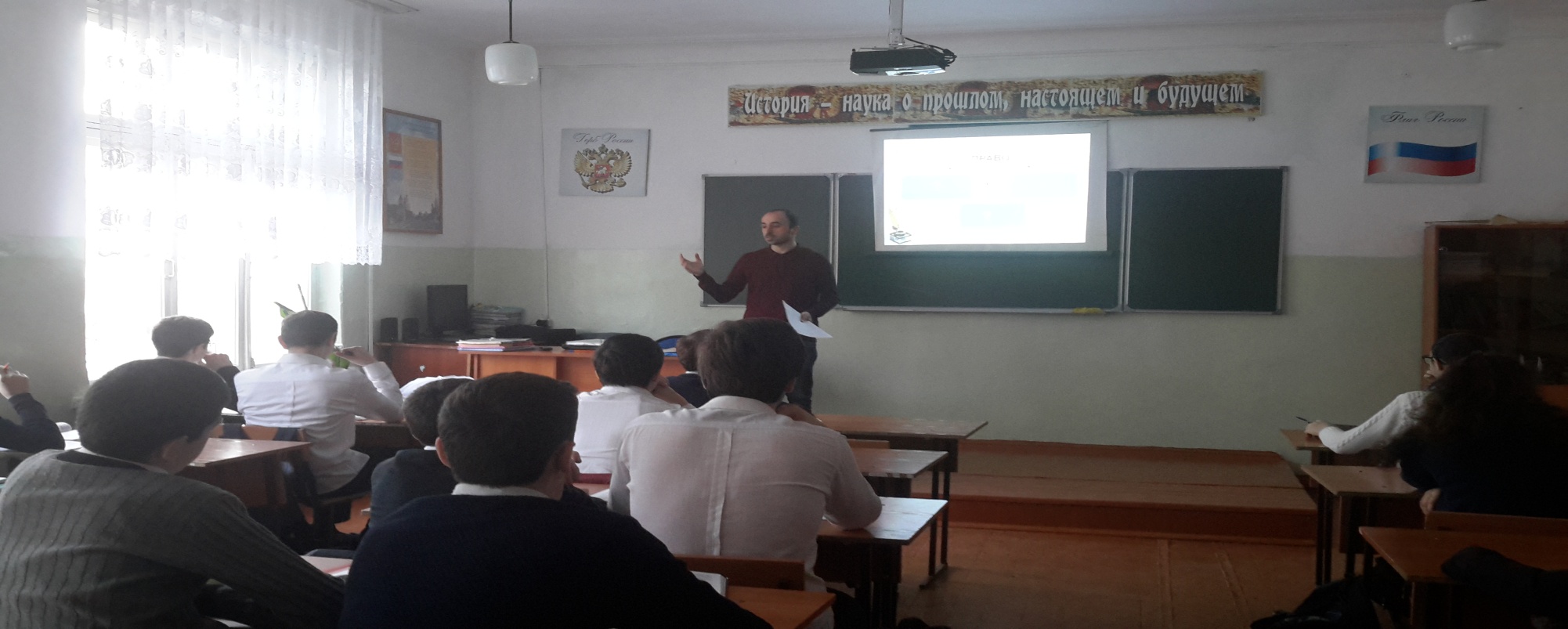 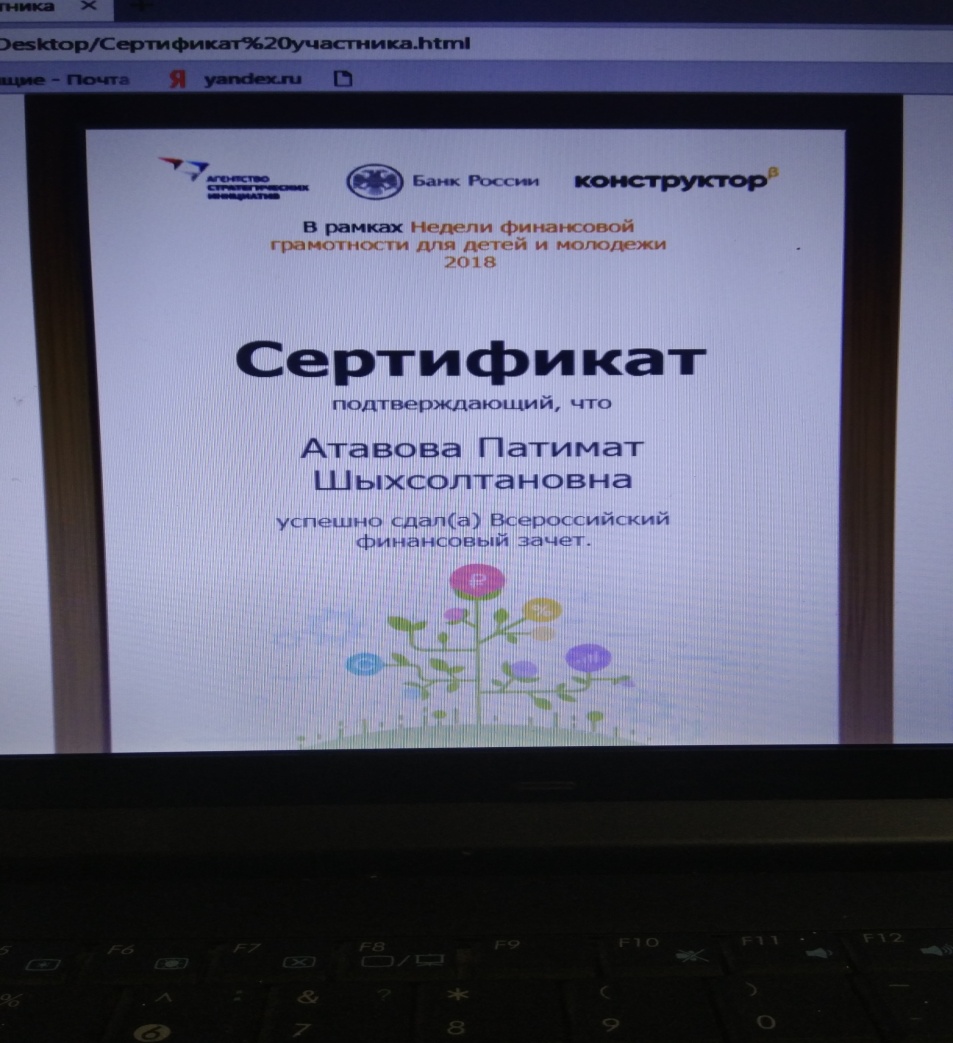 Наряду с онлайн - уроками, ряд учителей участвовали в онлай - тестировании и получили персональные сертификаты.Муниципальное бюджетное общеобразовательное учреждение  «Лицей №8» им.М-С.И.Умахановаг.Махачкала   Республика ДагестанОтчетоб участии в ежегодной Всероссийской программе «Дни финансовой грамотности для детей и молодежи» учителями истории и обществознания и учащимися  МБОУ «Лицей №8» за 2018 г.В новом 2018-2019 учебном году учителя истории и обществознания продолжили свое участие в ежегодной Всероссийской программе «Дни финансовой грамотности для детей и молодежи».  На текущий учебный год был составлен новый график прохождения онлайн- уроков, и,  в ноябре учителя Сапарова М.В. Атавова П.Ш., Халилбекова Р.Р., Гасанова C.Г, Казанбиева Х.М. получили сертификаты организаторов.09.11.2018г.  состоялся вебинар для учащихся 73  класса на тему "С деньгами на "Ты" или зачем быть финансово грамотными". Организатор онлайн-урока учитель истории  и КТНД Казанбиева Х.М.. Всего лекцию прослушали 21 учащихся. 09.11.2018г.учититель истории и обществознания Атавова П.Ш. организовала для учащихся 63 класса онлайн-урок на тему  "Вклады: как сохранить и приумножить". Участвовали в мероприятии 24 учеников.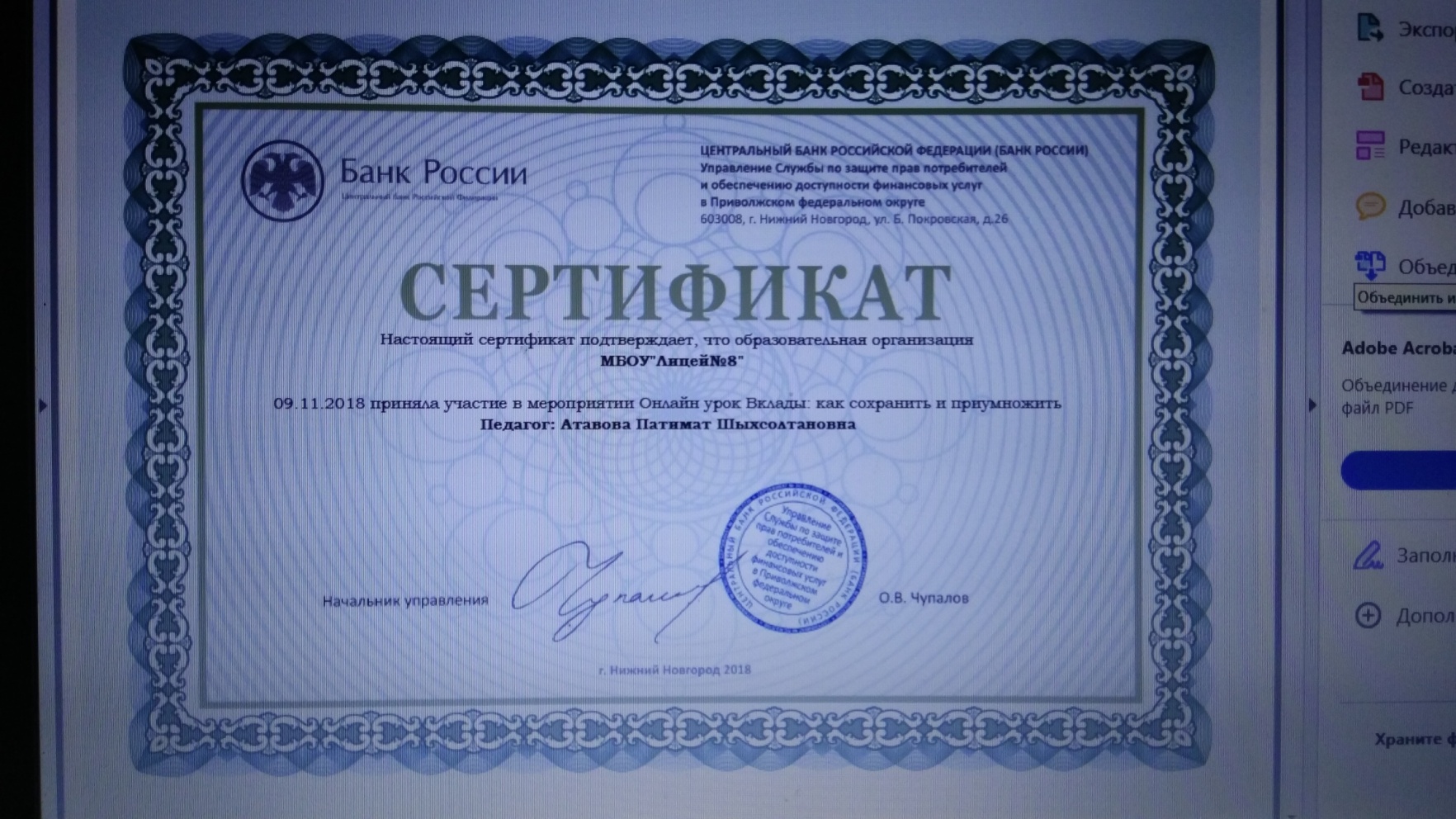 13 ноября 2018г. состоялся вебинар для учащихся 9 класса на тему "Платить и зарабатывать с банковской карты", организатором которого была Халилбекова Р.Р.-учитель истории и обществознания. Всего в онлайн-уроке приняли участие 19 учащихся.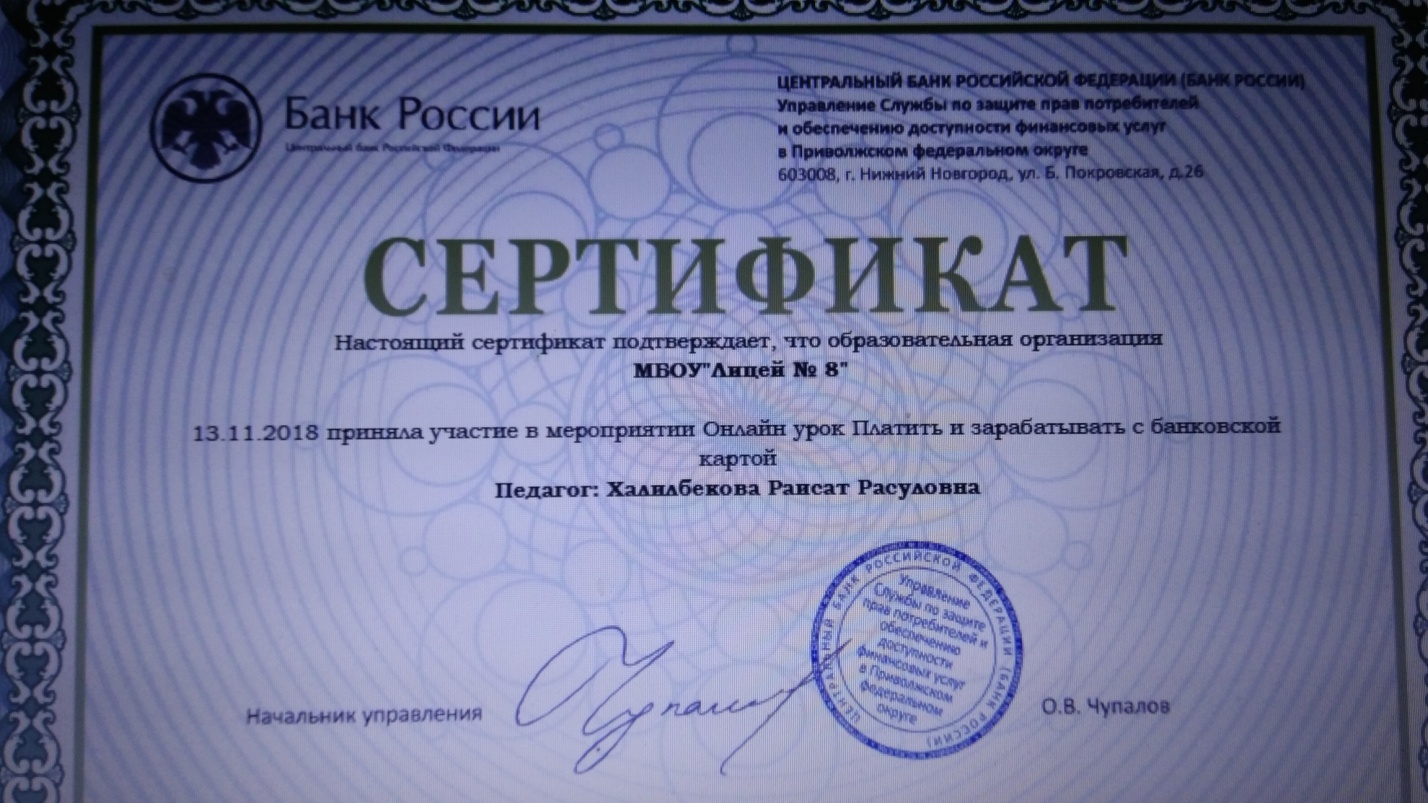 Онлайн-урок для учащихся 7-х классов на тему "Вклады: как сохранить и приумножить"провела Гасанова С.Г.- учитель истории и обществознания. Урок состоялся 15 ноября 2018г. и приняли в нем участие 45учеников.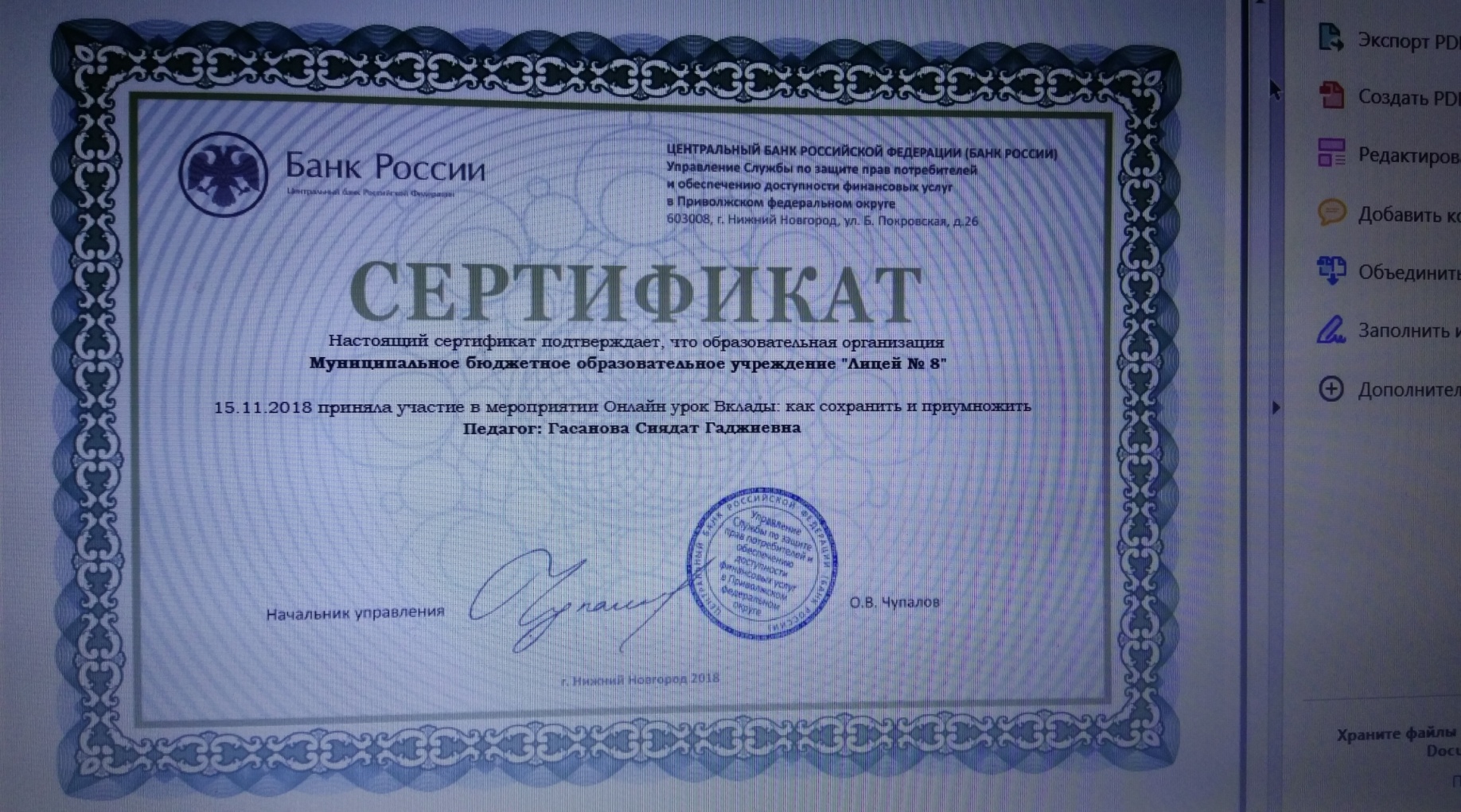 Онлайн-урок в 10гум классе на тему «Личный финансовый план. Путь к достижению  цели" провела Сапарова М.В.- учитель истории и обществознания. В нем приняли участие 20 учащихся. Урок состоялся   22 ноября 2018г., по окончанию которого Сапарова М.В.получила сертификат участника мероприятия.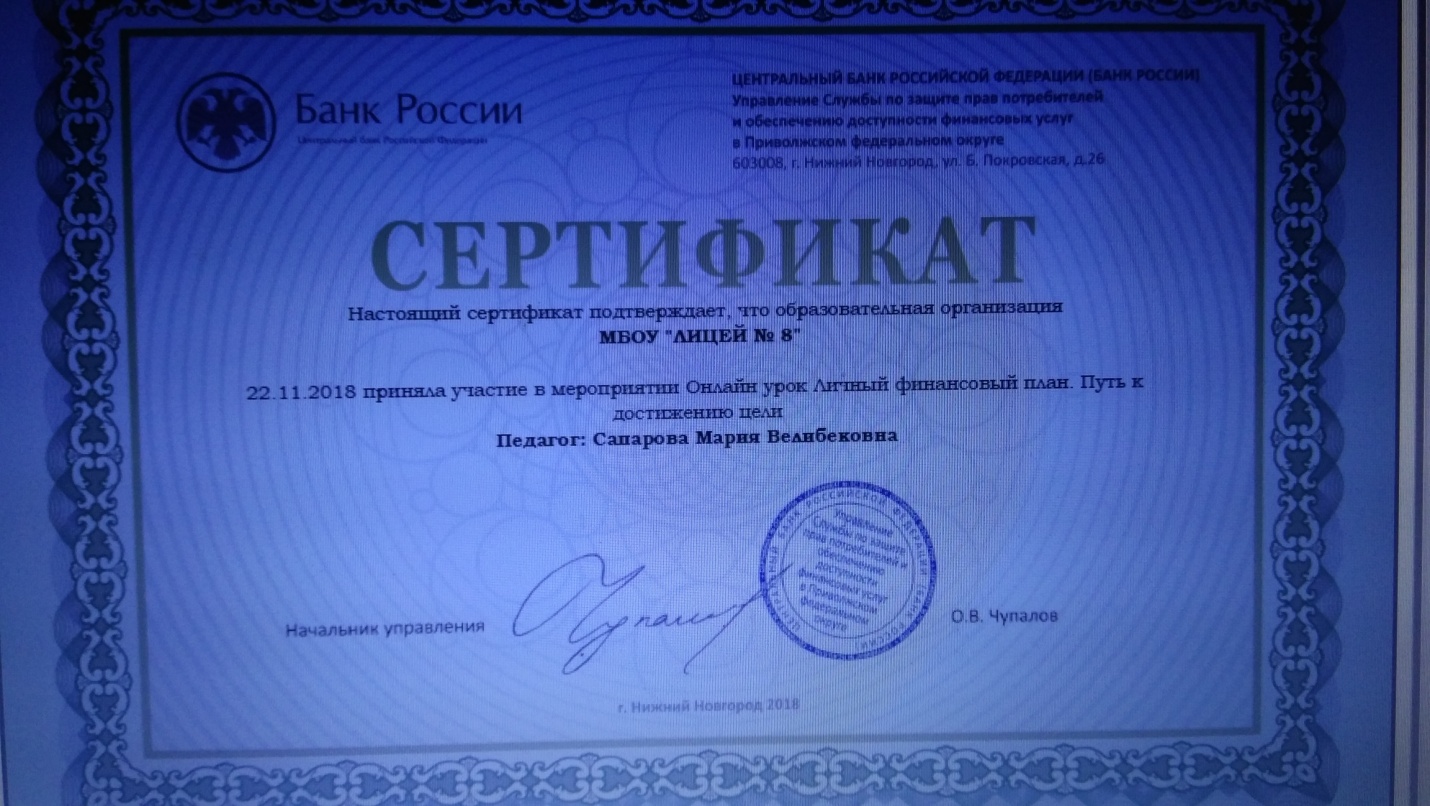 4 декабря 2018г.учащиеся 9 класса прослушали онлайн-лекцию  на тему «Личный финансовый план. Путь к достижению  цели". Мероприятие было организовано учителем истории и обществознания Халилбековой Р.Р..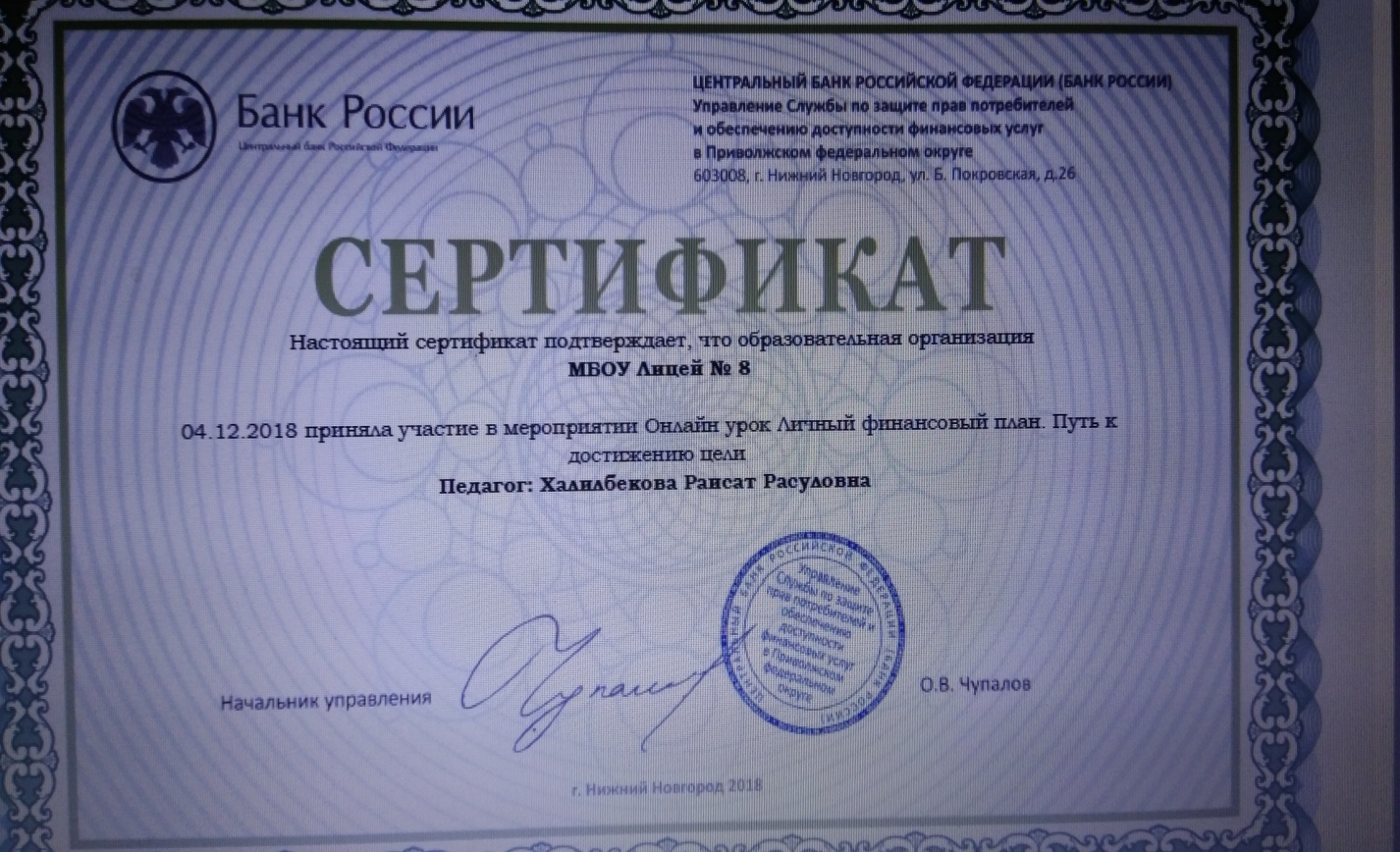 Учителя Гасанова С.Г. и Казанбиева Х.М.с 29.10.2018г. по 3.11.2018г. проходили  курсы повышения квалификации по теме «Финансовая грамотность» и получили удостоверения.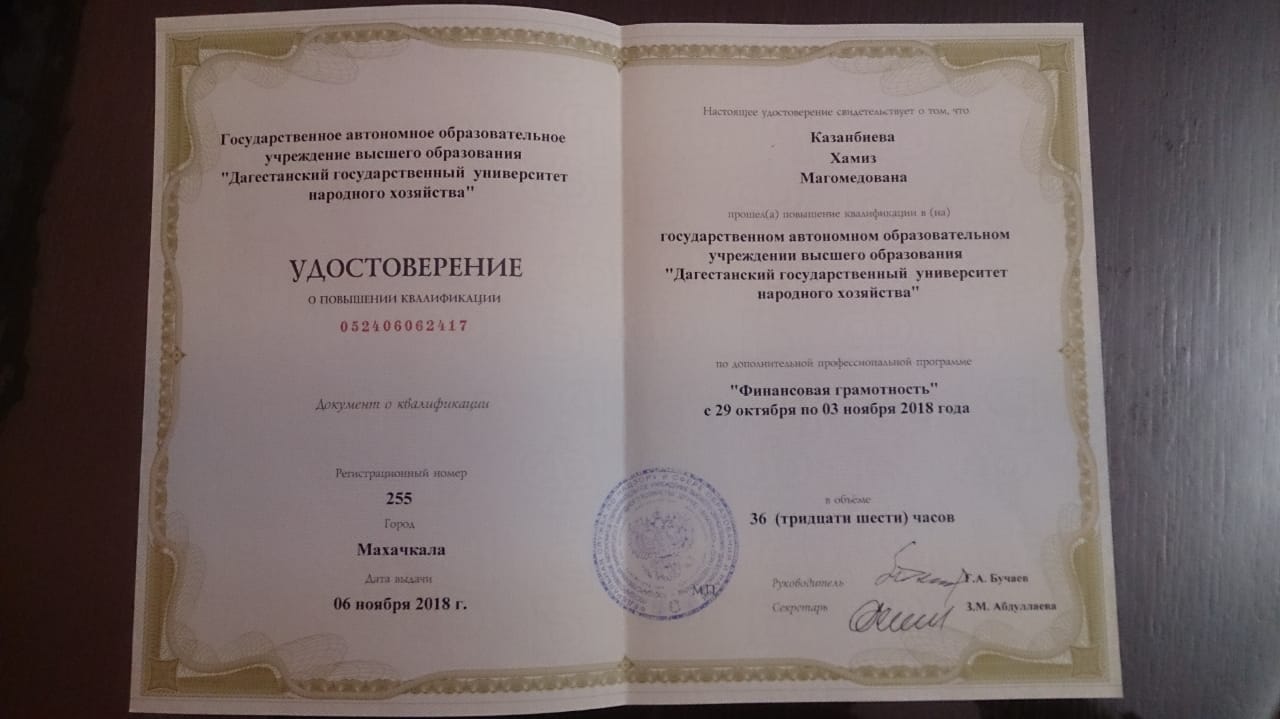 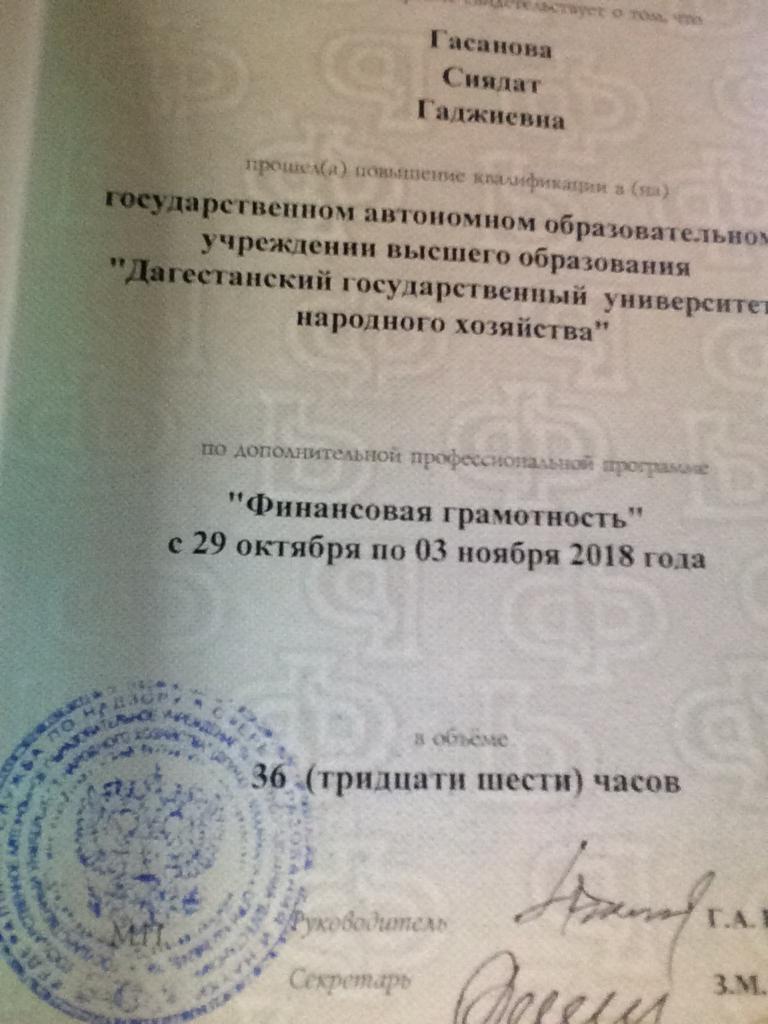 После просушивания лекций, учителя отвечали на интересующие детей вопросы. Мы считаем, что мероприятия, направленные на повышение финансовой грамотности - дело важное. Азы финансовой грамотности  нужно начинать прививать именно среди подростков и молодежи. Такие мероприятия способствуют  повышению мотивации обучающихся к стремлению быть более осведомленными в вопросах разнообразия мира финансовых услуг, что в современном обществе немаловажно знать.Графикпроведения онлайн-уроков финансовой грамотностив рамках осенней сессии проектаГрафикпроведения онлайн-уроков финансовой грамотностив рамках осенней сессии проектаГрафикпроведения онлайн-уроков финансовой грамотностив рамках осенней сессии проектаГрафикпроведения онлайн-уроков финансовой грамотностив рамках осенней сессии проектаГрафикпроведения онлайн-уроков финансовой грамотностив рамках осенней сессии проектаГрафикпроведения онлайн-уроков финансовой грамотностив рамках осенней сессии проектаНаименованиетерриторииНаименованиеобразовательнойорганизацииТемаонлайн-урокаДатапроведенияурокаДатапроведенияурокаФИО,контактыответственногоза проведениеонлайн-уроковпо району/городуОктябрьОктябрьОктябрьОктябрьОктябрьОктябрьГ.МахачкалаМБОУ «Лицей №8»«Личный финансовый план»11.10.2017г.12:30Гасанова Сиядат ГаджиевнаТел.89285953916Г.МахачкалаМБОУ «Лицей №8»«Твой безопасный банк в кармане»28.09.2017г.12:30Хаджимурадова Макка Ахмедовна89282199594Г.МахачкалаМБОУ «Лицей №8»«С налогами на ТЫ»12.10.2017г.11:15Аскеров Максим Анварович8989841147Г.МахачкалаМБОУ «Лицей №8»«С деньгами на ТЫ»6.10.2017г.12:30Халилбекова Раисат Расуловна89898903446Г.МахачкалаМБОУ «Лицей №8»«Пять простых правил,чтобы не иметь проблем с долгами»9.10.2017г.12:30Атавова Патимат Шыхсолтановна89634261416Г.МахачкалаМБОУ «Лицей №8»«Пять простых правил,чтобы не иметь проблем с долгами»05.10.20179:15Сапарова Мария Велибековна89288655767НоябрьНоябрьНоябрьНоябрьНоябрьНоябрьГ.МахачкалаМБОУ «Лицей №8»«Личный финансовый план»21.11.2017г.11:15Гасанова Сиядат ГаджиевнаТел.89285953916Г.МахачкалаМБОУ «Лицей №8»«Все про кредит или четыре правила, которые помогут достичь цели»29.11.2017г.11:15Хаджимурадова Макка Ахмедовна89282199594Г.МахачкалаМБОУ «Лицей №8»«С деньгами на ТЫ»10.11.2017г.9:15Аскеров Максим Анварович8989841147